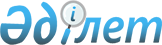 О внесении изменений в приказ Министра по инвестициям и развитию Республики Казахстан от 29 декабря 2015 года № 1265 "Об утверждении Правил выдачи ходатайства на получение инвесторской визы для лиц, являющихся нерезидентами Республики Казахстан и осуществляющих инвестиционную деятельность на территории Республики Казахстан"Приказ Министра иностранных дел Республики Казахстан от 3 июня 2020 года № 11-1-4/184. Зарегистрирован в Министерстве юстиции Республики Казахстан 8 июня 2020 года № 20831
      ПРИКАЗЫВАЮ:
      1. Внести в приказ Министра по инвестициям и развитию Республики Казахстан от 29 декабря 2015 года № 1265 "Об утверждении Правил выдачи ходатайства на получение инвесторской визы для лиц, являющихся нерезидентами Республики Казахстан и осуществляющих инвестиционную деятельность на территории Республики Казахстан" (зарегистрирован в Реестре государственной регистрации нормативных правовых актов Республики Казахстан под № 13039, опубликован 26 февраля 2016 года в Информационно-правовой системе "Әділет") следующие изменения:
      преамбулу изложить в следующей редакции:
      "В соответствии с пунктом 7 статьи 282 Предпринимательского кодекса Республики Казахстан от 29 октября 2015 года и подпунктом 1) статьи 10 Закона Республики Казахстан от 15 апреля 2013 года "О государственных услугах" ПРИКАЗЫВАЮ:";
      Правила выдачи ходатайства на получение инвесторской визы для лиц, являющихся нерезидентами Республики Казахстан и осуществляющих инвестиционную деятельность на территории Республики Казахстан, утвержденные указанным приказом, изложить в новой редакции согласно приложению 1 к настоящему приказу.
      2. Признать утратившими силу некоторые приказы Министра по инвестициям и развитию Республики Казахстан и исполняющего обязанности Министра по инвестициям и развитию Республики Казахстан по перечню согласно приложению 2 к настоящему приказу.
      3. Комитету по инвестициям Министерства иностранных дел Республики Казахстан в установленном законодательством порядке обеспечить:
      1) государственную регистрацию настоящего приказа в Министерстве юстиции Республики Казахстан;
      2) размещение настоящего приказа на интернет-ресурсе Министерства иностранных дел Республики Казахстан;
      3) в течение десяти рабочих дней после государственной регистрации настоящего приказа представление в Департамент юридической службы Министерства иностранных дел Республики Казахстан сведений об исполнении мероприятий, предусмотренных подпунктами 1) и 2) настоящего пункта.
      4. Контроль за исполнением настоящего приказа возложить на курирующего заместителя Министра иностранных дел Республики Казахстан.
      5. Настоящий приказ вводится в действие по истечении десяти календарных дней после дня его первого официального опубликования.
      "СОГЛАСОВАН"
Министерство внутренних дел
Республики Казахстан
      "СОГЛАСОВАН"
Комитет национальной безопасности
Республики Казахстан
      "СОГЛАСОВАН"
Министерство цифрового развития,
инноваций и аэрокосмической промышленности
Республики Казахстан
      "СОГЛАСОВАН"
Министерство национальной экономики
Республики Казахстан Правила выдачи ходатайства на получение инвесторской визы для лиц, являющихся нерезидентами Республики Казахстан и осуществляющих инвестиционную деятельность на территории Республики Казахстан Глава 1. Общие положения
      1. Настоящие Правила выдачи ходатайства на получение инвесторской визы для лиц, являющихся нерезидентами Республики Казахстан и осуществляющих инвестиционную деятельность на территории Республики Казахстан (далее – Правила), разработаны в соответствии с пунктом 7 статьи 282 Предпринимательского кодекса Республики Казахстан от 29 октября 2015 года, подпунктом 1) статьи 10 Закона Республики Казахстан от 15 апреля 2013 года "О государственных услугах" (далее – Закон "О государственных услугах") и определяют порядок оказания государственной услуги "Выдача ходатайства на получение инвесторской визы для лиц, являющихся нерезидентами Республики Казахстан и осуществляющих инвестиционную деятельность на территории Республики Казахстан" (далее – государственная услуга).
      Государственная услуга оказывается Комитетом по инвестициям Министерства иностранных дел Республики Казахстан (далее - услугодатель).
      2. В настоящих Правилах используются следующие основные понятия:
      1) Государственная корпорация "Правительство для граждан" (далее – Государственная корпорация) – юридическое лицо, созданное по решению Правительства Республики Казахстан для оказания государственных услуг, услуг по выдаче технических условий на подключение к сетям субъектов естественных монополий и услуг субъектов квазигосударственного сектора в соответствии с законодательством Республики Казахстан, организации работы по приему заявлений на оказание государственных услуг, услуг по выдаче технических условий на подключение к сетям субъектов естественных монополий, услуг субъектов квазигосударственного сектора и выдаче их результатов услугополучателю по принципу "одного окна", а также обеспечения оказания государственных услуг в электронной форме, осуществляющее государственную регистрацию прав на недвижимое имущество по месту его нахождения;
      2) веб-портал "электронного правительства" www.egov.kz (далее – Портал) – информационная система, представляющая собой единое окно доступа ко всей консолидированной правительственной информации, включая нормативную правовую базу, и к государственным и иным услугам, оказываемым в электронной форме;
      3) заявитель на выдачу ходатайства на получение инвесторской визы для лиц, являющихся нерезидентами Республики Казахстан и осуществляющих инвестиционную деятельность на территории Республики Казахстан (далее – заявитель) – физическое или юридическое лицо;
      4) ходатайство на получение инвесторской визы для лиц, являющихся нерезидентами Республики Казахстан и осуществляющих инвестиционную деятельность на территории Республики Казахстан (далее – ходатайство) – письменное обращение уполномоченного органа по инвестициям в органы миграционной службы Министерства внутренних дел Республики Казахстан о предоставлении инвесторской визы лицу/лицам, являющихся нерезидентами Республики Казахстан и осуществляющих инвестиционную деятельность на территории Республики Казахстан. 
      3. Если заявителем является юридическое лицо, то ходатайства выдаются руководителям и/или заместителям руководителя заявителя, а также руководителям структурных подразделений.
      В случае если заявитель является физическим лицом, ходатайство выдается заявителю.
      4. Выдача инвесторской визы для лиц, являющихся нерезидентами Республики Казахстан и осуществляющих инвестиционную деятельность на территории Республики Казахстан, осуществляется в соответствии с пунктом 1 статьи 6 Закона Республики Казахстан от 22 июля 2011 года "О миграции населения". Глава 2. Порядок рассмотрения заявок для выдачи ходатайств
      5. Заявка для выдачи ходатайства на получение инвесторской визы для лиц, являющихся нерезидентами Республики Казахстан и осуществляющих инвестиционную деятельность на территории Республики Казахстан (далее – заявка), подается заявителем в Государственную корпорацию либо на Портал по форме согласно приложению 1 к настоящим Правилам.
      6. Заявитель (либо его представитель по доверенности) прилагает к заявке следующие документы:
      При обращении через Государственную корпорацию:
      1) копия документа, удостоверяющего личность лица, заявленного на получение инвесторской визы с нотариально удостоверенным переводом на государственном или русском языках (со сроком действия паспорта не менее чем за три месяца до окончания срока действия запрашиваемой визы);
      2) копия устава заявителя с нотариально удостоверенным переводом на государственном или русском языках (в случае если заявитель является юридическим лицом, оригинал представляется для сверки);
      3) копия документа, подтверждающего должность лица, в соответствии с пунктом 3 настоящих Правил (в случае если заявитель является юридическим лицом, оригинал представляется для сверки);
      4) копии документов, подтверждающих факт вложения инвестиций заявителя в инвестиционный проект (документами, подтверждающими фактические затраты инвестора, являются: первичные учетные документы, оформленные в соответствии Законом Республики Казахстан от 28 февраля 2007 года № 234 "О бухгалтерском учете и финансовой отчетности"; счета-фактуры, оформленные в соответствии с Кодексом Республики Казахстан от 25 декабря 2017 года "О налогах и других обязательных платежах в бюджет (Налоговый кодекс)"; таможенные декларации, оформленные в соответствии с Кодексом Республики Казахстан от 26 декабря 2017 года "О таможенном регулировании в Республике Казахстан", оригиналы представляются для сверки).
      При обращении через Портал:
      1) электронная копия документа, удостоверяющего личность лица, заявленного на получение инвесторской визы с нотариально удостоверенным переводом на государственном или русском языках (со сроком действия паспорта не менее чем за три месяца до окончания срока действия запрашиваемой визы);
      2) электронная копия устава заявителя с нотариально удостоверенным переводом на государственном или русском языках (в случае если заявитель является юридическим лицом, оригинал представляется для сверки);
      3) электронная копия документа, подтверждающего должность лица, в соответствии с пунктом 3 настоящих Правил (в случае если заявитель является юридическим лицом, оригинал представляется для сверки);
      4) электронные копии документов, подтверждающих факт вложения инвестиций заявителя в инвестиционный проект (документами, подтверждающими фактические затраты инвестора, являются: первичные учетные документы, оформленные в соответствии Законом Республики Казахстан от 28 февраля 2007 года № 234 "О бухгалтерском учете и финансовой отчетности"; счета-фактуры, оформленные в соответствии с Кодексом Республики Казахстан от 25 декабря 2017 года "О налогах и других обязательных платежах в бюджет (Налоговый кодекс)"; таможенные декларации, оформленные в соответствии с Кодексом Республики Казахстан от 26 декабря 2017 года "О таможенном регулировании в Республике Казахстан", оригиналы представляются для сверки).
      Перечень основных требований к оказанию государственной услуги, включающий характеристику процесса, форму, содержание и результат оказания, а также иные сведения с учетом особенностей оказания государственной услуги изложены в стандарте государственной услуги "Выдача ходатайства на получение инвесторской визы для лиц, являющихся нерезидентами Республики Казахстан и осуществляющих инвестиционную деятельность на территории Республики Казахстан" (далее - Стандарт) согласно приложению 2 к настоящим Правилам.
      7. В случае обращения через Портал услугодатель осуществляет регистрацию заявления в день его поступления.
      В случае обращения заявителя после окончания рабочего времени, в выходные и праздничные дни согласно Трудовому кодексу Республики Казахстан от 23 ноября 2015 года, прием заявления и выдача результата оказания государственной услуги осуществляется следующим рабочим днем.
      Услугодатель в течение 2 (двух) рабочих дней с момента регистрации заявления на Портале проверяет полноту представленных документов, указанных в пункте 6 настоящих Правил:
      в случаях представления услугополучателем неполного пакета документов и (или) документов с истекшим сроком действия услугодатель отказывает в приеме заявления;
      в случае полноты представленных документов услугодатель в течение 3 (трех) рабочих дней осуществляет проверку представленных документов на соответствие требованиям настоящих Правил и оформляет результат оказания государственной услуги.
      8. Услугодатель принимает решение о выдаче ходатайства при наличии одного из следующих условий:
      1) реализация заявителем проектов в рамках приоритетных отраслей обрабатывающей промышленности в соответствии с постановлением Правительства Республики Казахстан от 31 декабря 2019 года № 1050 "Об утверждении Государственной программы индустриально-инновационного развития Республики Казахстан на 2020 – 2025 годы";
      2) членство заявителя в Совете иностранных инвесторов при Президенте Республики Казахстан;
      3) наличие у заявителя инвестиционного контракта, заключенного с уполномоченным органом по инвестициям;
      4) наличие у заявителя рекомендаций государственных органов или субъектов квазигосударственного сектора, подтверждающих реализацию заявителем инвестиционного проекта на территории Республики Казахстан.
      9. При подаче заявки через Государственную корпорацию работник Государственной корпорации получает письменное согласие услугополучателя на использование сведений, составляющих охраняемую законом тайну, содержащихся в информационных системах, если иное не предусмотрено законами Республики Казахстан по форме согласно приложению 3 к настоящим Правилам.
      При подаче услугополучателем всех требуемых документов в Государственную корпорацию выдается расписка о приеме соответствующих документов (в произвольной форме).
      В случаях предоставления услугополучателем неполного пакета документов, указанных в пункте 6 настоящих Правил, работник Государственной корпорации отказывает в приеме заявления и выдает расписку об отказе в приеме документов по форме согласно приложению 4 к настоящим Правилам.
      В случае полноты представленных документов услугодатель осуществляет проверку документов на соответствие требованиям настоящих Правил и оформляет результат оказания государственной услуги.
      10. Выдача результата оказания государственной услуги осуществляется:
      1) в Государственной корпорации - на основании расписки о приеме соответствующих документов, при предъявлении документов удостоверяющего личность представителя и его полномочий;
      2) на Портале – в "личном кабинете" услугополучателя отображается статус о принятии запроса для оказания государственной услуги с указанием даты получения результата государственной услуги.
      Государственная корпорация обеспечивает хранение результата в течение одного месяца, после чего передает его услугодателю для дальнейшего хранения. При обращении услугополучателя по истечении одного месяца, по запросу Государственной корпорации услугодатель в течение одного рабочего дня направляет готовые документы в Государственную корпорацию для выдачи услугополучателю.
      11. Услугодатель в соответствии с подпунктом 11) пункта 2 статьи 5 Закона "О государственных услугах" обеспечивает внесение данных о стадии оказания государственной услуги в информационную систему мониторинга оказания государственных услуг.
      12. В случае сбоя информационной системы, содержащей необходимые сведения для оказания государственной услуги, услугодатель в течение одного рабочего дня уведомляет оператора информационно-коммуникационной инфраструктуры "электронного правительства" (далее – оператор).
      В этом случае оператор в течение срока, указанного в части первой настоящего пункта Правил, составляет в произвольной форме протокол о технической проблеме и подписывает его с услугодателем.
      13. Услугодатель отказывает в оказании государственной услуги по следующим основаниям:
      1) установление недостоверности документов и (или) документов с истекшим сроком действия, представленных услугополучателем для получения государственной услуги, и (или) данных (сведений), содержащихся в них;
      2) несоответствие услугополучателя и (или) представленных материалов, объектов, данных и сведений, необходимых для оказания государственной услуги, требованиям, установленным настоящими Правилами;
      3) в отношении услугополучателя имеется вступившее в законную силу решение (приговор) суда о запрещении деятельности или отдельных видов деятельности, требующих получения данной государственной услуги. Глава 3. Порядок обжалования решений, действий (бездействия)  услугодателей и (или) их должностных лиц по вопросам оказания государственных услуг
      14. Обжалование решений, действий (бездействия) услугодателя и (или) его должностных лиц, Государственной корпорации и (или) ее работников по вопросам оказания государственных услуг осуществляется путем подачи жалобы на имя руководителя услугодателя, Государственной корпорации по адресам, указанным в Стандарте согласно приложению 2 к настоящим Правилам.
      15. Жалоба услугополучателя, поступившая в адрес услугодателя, в соответствии с пунктом 2 статьи 25 Закона "О государственных услугах" подлежит рассмотрению в течение 5 (пяти) рабочих дней со дня ее регистрации.
      Жалоба услугополучателя, поступившая в адрес уполномоченного органа по оценке и контролю за качеством оказания государственных услуг, подлежит рассмотрению в течение 15 (пятнадцати) рабочих дней со дня ее регистрации.
      16. В случаях несогласия с результатами оказанной государственной услуги, услугополучатель обращается в суд согласно подпункту 6) пункта 1 статьи 4 Закона "О государственных услугах". Заявка для выдачи ходатайства на получение инвесторской визы для лиц, являющихся нерезидентами Республики Казахстан и осуществляющих инвестиционную деятельность на территории Республики Казахстан Стандарт государственной услуги "Выдача ходатайства на получение инвесторской визы для лиц, являющихся нерезидентами Республики Казахстан и осуществляющих инвестиционную деятельность на территории Республики Казахстан"                    Письменное согласие услугополучателя
      Согласен (согласна) на использование сведений, составляющих охраняемую законом
      тайну, содержащихся в информационных системах.
___________________"___"____года
(подпись)                          Расписка об отказе в приеме документов
      Руководствуясь пунктом 2 статьи 20 Закона Республики Казахстан
от 15 апреля 2013 года "О государственных услугах", отдел № __ филиала
Некоммерческого акционерного общества "Государственная корпорация
"Правительство для граждан"
(адрес:___________________________________)
отказывает в приеме документов на оказание государственной услуги
________________________________________
ввиду представления Вами неполного пакета документов согласно перечню,
предусмотренному стандартом государственной услуги, а именно:
Наименование отсутствующих документов:
1)__________________________________________________________;
2)__________________________________________________________;
3)...
Настоящая расписка составлена в 2 экземплярах, по одному для каждой стороны.
__________________________________________ _______________
(Фамилия, имя, отчество (при наличии) (подпись) работника Государственная корпорации)
Исполнитель __________________________________
(Фамилия, имя, отчество (при наличии)
Телефон__________
Получил: ____________________________________ ______________
(Фамилия, имя, отчество (при наличии) (подпись)
20__года Перечень утративших силу некоторых приказов Министра по инвестициям и развитию Республики Казахстан и исполняющего обязанности Министра по инвестициям и развитию Республики Казахстан
      1) приказ Министра по инвестициям и развитию Республики Казахстан от 29 марта 2016 года № 301 "Об утверждении стандарта государственной услуги "Выдача ходатайства на получение инвесторской визы для лиц, являющихся нерезидентами Республики Казахстан и осуществляющих инвестиционную деятельность на территории Республики Казахстан" (зарегистрирован в Реестре государственной регистрации нормативных правовых актов под № 13685, опубликован 19 мая 2016 года в информационно-правовой системе "Әділет");
      2) приказ исполняющего обязанности Министра по инвестициям и развитию Республики Казахстан от 15 июня 2016 года № 489 "Об утверждении регламента государственной услуги "Выдача ходатайства на получение инвесторской визы для лиц, являющихся нерезидентами Республики Казахстан и осуществляющих инвестиционную деятельность на территории Республики Казахстан" (зарегистрирован в Реестре государственной регистрации нормативных правовых актов под № 13946, опубликован 2 августа 2016 года в информационно-правовой системе "Әділет");
      3) приказ Министра по инвестициям и развитию Республики Казахстан от 15 ноября 2018 года № 792 "О внесении изменений и дополнения в некоторые приказы Министра по инвестициям и развитию Республики Казахстан" (зарегистрирован в Реестре государственной регистрации нормативных правовых актов под № 17778, опубликован 27 ноября 2018 года в Эталонном контрольном банке нормативных правовых актов Республики Казахстан).
					© 2012. РГП на ПХВ «Институт законодательства и правовой информации Республики Казахстан» Министерства юстиции Республики Казахстан
				
      Министр иностранных дел
Республики Казахстан 

М. Тілеуберді
Приложение 1 к приказу
Министра иностранных дел
Республики Казахстан
от 3 июня 2020 года
№ 11-1-4/184Приложение 1 к Правилам
выдачи ходатайства
на получение инвесторской визы
для лиц, являющихся
нерезидентами
Республики Казахстан
и осуществляющих
инвестиционную деятельность
на территории
Республики КазахстанФорма № 1
(для юридического лица)
Сведения о заявителе
Наименование юридического лица Республики Казахстан
Информация о прохождении регистрации (перерегистрации) юридического лица Республики Казахстан (дата, основание)
Местонахождение: юридический адрес, фактическое местонахождение
Бизнес идентификационный номер (БИН)
Руководитель юридического лица Республики Казахстан (фамилия, имя, отчество (при его наличии), телефон, факс, электронная почта)
Общий классификатор вида экономического деятельноcти
Объем инвестиций (с подтверждением факта вложения инвестиций)
Основание для получения ходатайства (указать соответствующий подпункт/подпункты пункта 8 Правил выдачи ходатайства на получение инвесторской визы для лиц, являющихся нерезидентами Республики Казахстан и осуществляющих инвестиционную деятельность на территории Республики Казахстан, утвержденных приказом Министра по иностранных дел Республики Казахстан от "__" ______ ____ 2020 года № _____ (зарегистрирован в Реестре государственной регистрации нормативных правовых актов за №_______ )
Контактные данные (телефон, факс, электронная почта)
Способ получения ходатайства (почтой, нарочно)
Сведения о лице/лицах, заявленного на получение инвесторской визы
Сведения о лице/лицах, заявленного на получение инвесторской визы
Фамилия, имя, отчество (при его наличии)
Дата и место рождения
Гражданство
Сведения о документе, удостоверяющим личность
Срок действия документа, удостоверяющего личность
Адрес фактического места проживания лица заявленного на получение инвесторской визы в стране резидентства
Занимаемая должность
Контактные данные (телефон, факс, электронная почта)
________________________________________________ (Фамилия, имя, отчество (при его наличии) руководителя юридического лица Республики Казахстан)
__________________________________ (подпись, печать (при его наличии) и дата)Форма № 2
(для физического лица)
Сведения о заявителе
Фамилия, имя, отчество (при его наличии)
Дата и место рождения
Гражданство
Сведения о документе, удостоверяющим личность
Срок действия документа, удостоверяющего личность
Адрес фактического места проживания лица заявленного на получение инвесторской визы в стране резидентства
Общий классификатор вида экономического деятельноcти
Объем инвестиций (с подтверждением факта вложения инвестиций)
Занимаемая должность
Основание для получения ходатайства (указать соответствующий подпункт/подпункты пункта 8 Правил выдачи ходатайства на получение инвесторской визы для лиц, являющихся нерезидентами Республики Казахстан и осуществляющих инвестиционную деятельность на территории Республики Казахстан, утвержденных приказом Министра по иностранных дел Республики Казахстан от "__" ______ ____ 2020 года № _____ (зарегистрирован в Реестре государственной регистрации нормативных правовых актов за №_______)
Контактные данные (телефон, факс, электронная почта)
Способ получения ходатайства (почтой, нарочно)
______________________________________________ (Фамилия, имя, отчество (при его наличии) заявителя)
_________________________ (подпись и дата)Приложение 2 к Правилам
выдачи ходатайства
на получение инвесторской визы
для лиц, являющихся
нерезидентами
Республики Казахстан
и осуществляющих
инвестиционную деятельность
на территории
Республики Казахстан
1
Наименование услугодателя
Комитет по инвестициям Министерства иностранных дел Республики Казахстан
2
Способы предоставления государственной услуги
1) некоммерческое акционерное общество "Государственная корпорация "Правительство для граждан" (далее – Государственная корпорация);

2) веб-портал "электронного правительства" www.egov.kz (далее – Портал).
3
Срок оказания государственной услуги
1) с момента подачи пакета документов в Государственную корпорацию - 11 (одиннадцать) рабочих дней (день приема заявлений и документов не входит в срок оказания государственной услуги);

2) с момента подачи пакета документов на Портал - 5 (пять) рабочих дней
4
Форма оказания государственной услуги
Электронная или бумажная
5
Результат оказания государственной услуги
Ходатайство на получение инвесторской визы для лиц, являющихся нерезидентами Республики Казахстан и осуществляющих инвестиционную деятельность на территории Республики Казахстан, либо мотивированный отказ в оказании государственной услуги
6
Размер оплаты, взимаемой с услугополучателя при оказании государственной услуги, и способы ее взимания в случаях, предусмотренных законодательством Республики Казахстан
Бесплатно
7
График работы
1) Государственной корпорации – с понедельника по субботу включительно, с 9.00 до 20.00 часов без перерыва на обед, за исключением воскресенья и праздничных дней, согласно трудовому законодательству Республики Казахстан. 

Государственная услуга оказывается по выбору услугополучателя, в порядке "электронной очереди" без ускоренного обслуживания, возможно бронирование электронной очереди посредством Портала;

2) Портала – круглосуточно, за исключением технических перерывов в связи с проведением ремонтных (при обращении услугополучателя после окончания рабочего времени, в выходные и праздничные дни согласно Трудовому Кодексу Республики Казахстан от 23 ноября 2015 года, прием заявлений и выдача результатов оказания государственной услуги осуществляется на следующий рабочий день).
8
Перечень документов необходимых для оказания государственной услуги
При обращении через Государственную корпорацию:

1) заявка по форме согласно приложению 1 к настоящим Правилам;

2) копия документа, удостоверяющего личность лица, заявленного на получение инвесторской визы с нотариально удостоверенным переводом на государственном или русском языках (со сроком действия паспорта не менее чем за три месяца до окончания срока действия запрашиваемой визы);

3) копия устава заявителя с нотариально удостоверенным переводом на государственном или русском языках (в случае если заявитель является юридическим лицом, оригинал представляется для сверки);

4) копия документа, подтверждающего должность лица, в соответствии с пунктом 3 настоящих Правил (в случае если заявитель является юридическим лицом, оригинал представляется для сверки);

5) копии документов, подтверждающих факт вложения инвестиций заявителя в инвестиционный проект (документами, подтверждающими фактические затраты инвестора, являются: первичные учетные документы, оформленные в соответствии Законом Республики Казахстан от 28 февраля 2007 года № 234 "О бухгалтерском учете и финансовой отчетности"; счета-фактуры, оформленные в соответствии с Кодексом Республики Казахстан от 25 декабря 2017 года "О налогах и других обязательных платежах в бюджет (Налоговый кодекс)"; таможенные декларации, оформленные в соответствии с Кодексом Республики Казахстан от 26 декабря 2017 года "О таможенном регулировании в Республике Казахстан", оригиналы представляются для сверки).

При обращении на Портал:

1) электронная копия документа, удостоверяющего личность лица, заявленного на получение инвесторской визы с нотариально удостоверенным переводом на государственном или русском языках (со сроком действия паспорта не менее чем за три месяца до окончания срока действия запрашиваемой визы);

2) электронная копия устава заявителя с нотариально удостоверенным переводом на государственном или русском языках (в случае если заявитель является юридическим лицом, оригинал представляется для сверки);

3) электронная копия документа, подтверждающего должность лица, в соответствии с пунктом 3 настоящих Правил (в случае если заявитель является юридическим лицом, оригинал представляется для сверки);

4) электронные копии документов, подтверждающих факт вложения инвестиций заявителя в инвестиционный проект (документами, подтверждающими фактические затраты инвестора, являются: первичные учетные документы, оформленные в соответствии Законом Республики Казахстан от 28 февраля 2007 года № 234 "О бухгалтерском учете и финансовой отчетности"; счета-фактуры, оформленные в соответствии с Кодексом Республики Казахстан от 25 декабря 2017 года "О налогах и других обязательных платежах в бюджет (Налоговый кодекс)"; таможенные декларации, оформленные в соответствии с Кодексом Республики Казахстан от 26 декабря 2017 года "О таможенном регулировании в Республике Казахстан", оригиналы представляются для сверки).
9
Основания для отказа в оказании государственной услуги, установленные законодательством Республики Казахстан
1) установление недостоверности документов и (или) документов с истекшим сроком действия, представленных услугополучателем для получения государственной услуги, и (или) данных (сведений), содержащихся в них;

2) несоответствие услугополучателя и (или) представленных материалов, объектов, данных и сведений, необходимых для оказания государственной услуги, требованиям, установленным настоящими Правилами;

3) в отношении услугополучателя имеется вступившее в законную силу решение (приговор) суда о запрещении деятельности или отдельных видов деятельности, требующих получения данной государственной услуги.
10
Иные требования с учетом особенностей оказания государственной услуги
Услугополучатели, имеющие нарушение здоровья, со стойким расстройством функций организма, ограничивающее его жизнедеятельность, в случае необходимости, прием документов, для оказания государственной услуги, производится работником Государственной корпорации с выездом по месту жительства посредством обращения через Единый контакт-центр 1414, 8 800 080 7777.

Максимально допустимое время ожидания для сдачи пакета документов услугополучателем в Государственную корпорацию – 20 (двадцать) минут;

максимально допустимое время обслуживания услугополучателя в Государственную корпорацию – 15 (пятнадцать) минут.

Адреса мест оказания государственной услуги размещены на интернет-ресурсах:

1) Министерства иностранных дел Республики Казахстан – www.mfa.gov.kz, раздел "Государственные услуги";

2) Государственной корпорации – www.gov4c.kz.

Услугополучатель имеет возможность получения информации о порядке и статусе оказания государственной услуги в режиме удаленного доступа посредством Единого контакт-центра по вопросам оказания государственных услуг.

Телефон Единого контакт-центра по вопросам оказания государственных услуг: 1414, 8 800 080 7777.Приложение 3 к Правилам
выдачи ходатайства на
получение инвесторской визы
для лиц, являющихся
нерезидентами
Республики Казахстан
и осуществляющих
инвестиционную деятельность
на территории
Республики Казахстанформа(Фамилия, имя, отчество
(при наличии)
либо наименование
организации услугополучателя)
____________________________
(адрес услугополучателя)Приложение 4 к Правилам
выдачи ходатайства
на получение инвесторской визы
для лиц, являющихся
нерезидентами
Республики Казахстан
и осуществляющих
инвестиционную деятельность
на территории
Республики Казахстанформа(Фамилия, имя, отчество
(при наличии) (далее Ф.И.О)
либо наименование организации
услугополучателя)
____________________________
(адрес услугополучателя)
____________________________ (Должность подписывающего)
___________________________________ (Фамилия, инициалы подписывающего)Приложение 2 к приказу
Министра иностранных дел
Республики Казахстан
от 3 июня 2020 года
№ 11-1-4/184